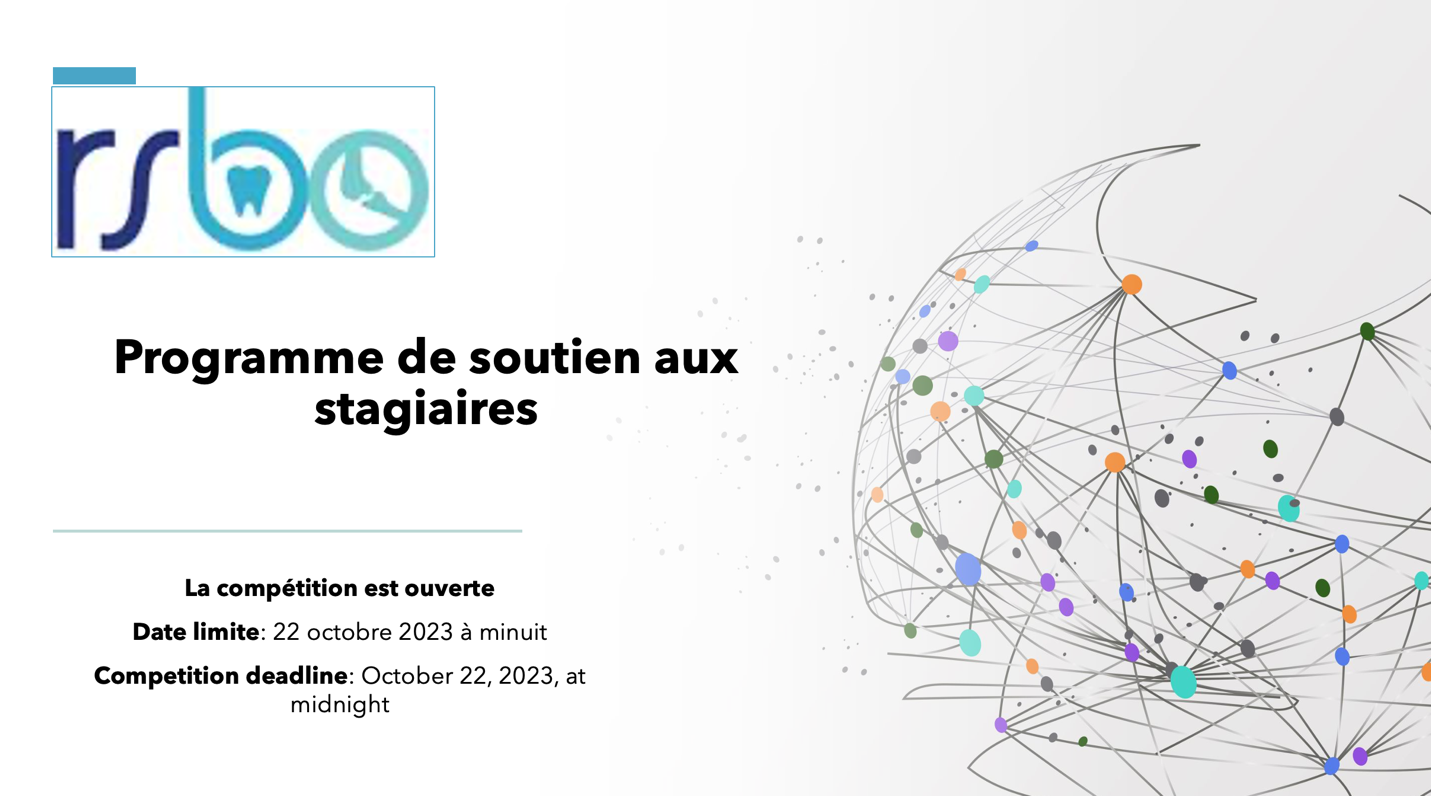 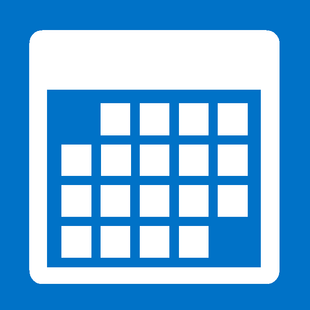 Échéance du concours : 22 octobre 2023 à minuitAnnonce des résultats: à partir de janvier 2024Le Réseau de recherche en Santé Buccodentaire et Osseuse est fier d’apporter un support financier aux cliniciens et scientifiques de demain. Notre programme de soutien aux étudiants et stagiaires a pour but de promouvoir des projets multidisciplinaires permettant des collaborations avec des experts en recherche fondamentale, clinique et épidémiologique. Bien que ce ne soit pas un critère essentiel, nous encourageons les candidats à présenter des projets de recherche multisectoriels et/ou interdisciplinaires.Le RSBO offre des compléments de bourses de 5 000$ à la maitrise, et de 10 000$ au doctorat et au postdoctorat. 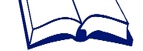 Critères d’admissibilitéÊtre un(e) étudiant(e) inscrit(e) dans un programme de maîtrise, de doctorat ou être engagé(e) comme stagiaire postdoctoral d'une université québécoise.Le/la stagiaire doit être supervisé(e) ou co-supervisé(e) par un membre régulier du Réseau de recherche en santé buccodentaire et osseuse. Présenter un projet cadrant avec les priorités de recherche du Réseau et conforme aux règles d'éthique en vigueur dans l'institution associée à la recherche;Un(e) étudiant(e) est éligible à recevoir un maximum de deux octrois (consécutifs ou non) dans le cadre de ce concours. Lorsque qu’une deuxième demande est soumise, l’étudiant(e) devra démontrer que des efforts ont été mis à l’obtention d’une bourse d’étude provenant d’autres organismes subventionnaires;Les boursiers seront invités à se joindre au groupe d’étudiants et stagiaires du RSBO (AGORA) dont la mission est d’organiser des évènements d’intérêt pour les membres étudiants du réseau (ateliers, séminaires).Éligibilité: Veuillez noter que vous pouvez cumuler ce financement du RSBO avec une autre bourse, mais jusqu’à montant maximal de 18000 $ pour la maitrise, 21000 $ pour le doctorat, et 45000$ pour le postdoc pendant l’année financière en cours (du 1 avril 2023 au 31 mars 2024).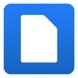  Documents requisPOUR LES ÉTUDIANTS DE MAITRISE ET DE DOCTORATLe formulaire de demande doit être accompagné du CV en 1 seul document PDF et la narration vidéo (format PowerPoint ou MP4):Une description de votre projet de recherche en format VIDÉO (narration vidéo sur PowerPoint) d’une durée 5 min (Voir étapes en cliquant sur: Narration vidéo SAS 2023). Critères d'évaluation : Qualité générale de la présentation; Pertinence du projet; Pertinence de l’approche méthodologique; Faisabilité du projet. Pour plus d’informations, consultez la grille d’évaluation. Note : Afin d’éviter le conflit d’intérêt, svp n’identifiez pas votre superviseur immédiat sur les diapositives.Un CV de type biosketch (4 pages maximum), incluant les rubriques suivantes :Formation : diplômes obtenus, discipline, université, annéeBourses obtenues:  organismes, année, montant octroyé (cf. tableau formulaire d’application)Prix et distinctions (cf. tableau formulaire d’application)Présentations orales et par affiches: auteurs, titre, congrès, lieu, année (cf. tableau formulaire d’application)Publications: auteurs, titre, revue, année (cf. tableau formulaire d’application)Autres expériences personnelles (bénévolat, implication dans la vie étudiante), professionnelles (travail) ou activités cliniques ou de recherche. Si vous avez déjà reçu un complément de bourse du RSBO l’année précédente, veuillez indiquer sur une feuille à part la liste des bourses auxquelles vous avez postulé au cours de l'année. Si aucune demande n'a été faite, expliquez pourquoi.II -           POUR LES ÉTUDIANTS DE POSTDOCTORATUne lettre de recommandation du directeur ou de la directrice de recherche
Une description du projet (1000 mots) + références, incluant :Contexte / Justification du projetObjectifs / HypothèsesMéthodologie Calendrier et faisabilité du projetImpact et originalité du projet
Un CV de type biosketch (4 pages maximum), incluant les rubriques suivantes :Formation : diplômes obtenus, discipline, université, annéeBourses obtenues:  organismes, année, montant octroyé (cf. tableau formulaire d’application)Prix et distinctions (cf. tableau formulaire d’application)Présentations orales et par affiches: auteurs, titre, congrès, lieu, année (cf. tableau formulaire d’application)Publications: auteurs, titre, revue, année (cf. tableau formulaire d’application)Autres expériences de travail, activités cliniques ou de recherche Si vous avez déjà reçu un complément de bourse du RSBO l’année précédente, veuillez indiquer sur une feuille à part la liste des bourses auxquelles vous avez postulé au cours de l'année. Si aucune demande n'a été faite, expliquez pourquoi.
Une description de votre plan de carrière et une justification de votre choix de laboratoire (500 mots) : expliquez dans quelle mesure il vous permettra d’atteindre vos objectifs de carrière.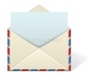  Les documents doivent être transmis en 1 seul document PDF excepté les narrations vidéo PowerPoint (format PowerPoint ou MP4) par courriel à :    Intissar Abbaoui
    Coordonnatrice/Gestionnaire    Réseau de recherche en Santé Buccodentaire et Osseuse
    Courriel : intissar.abbaoui@mcgill.ca 
  